Viewing Schedules using the CNRO Alayacare Web Version of the Portal. The Web Version of the portal gives you more options to view schedules.    Step 1 – Open your browser Google chrome works best but you can also use Safari or Microsoft EdgeEnter the following website URL in the browser and press enter to go to the Login pagecnro.alayacare.ca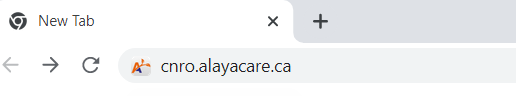 Step 2 – login using the same email address and password as you use for the mobile app.   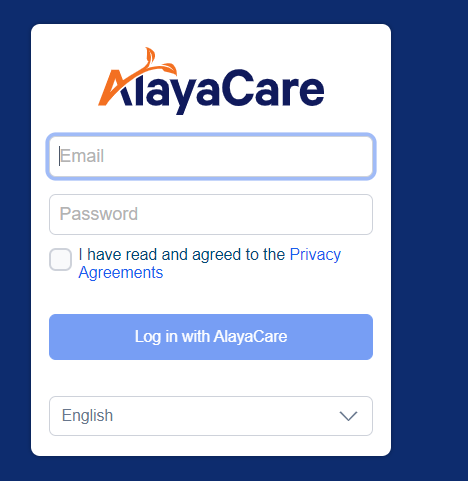 Features of Your Alayacare Website ProfileYour profile opens to your schedule today.    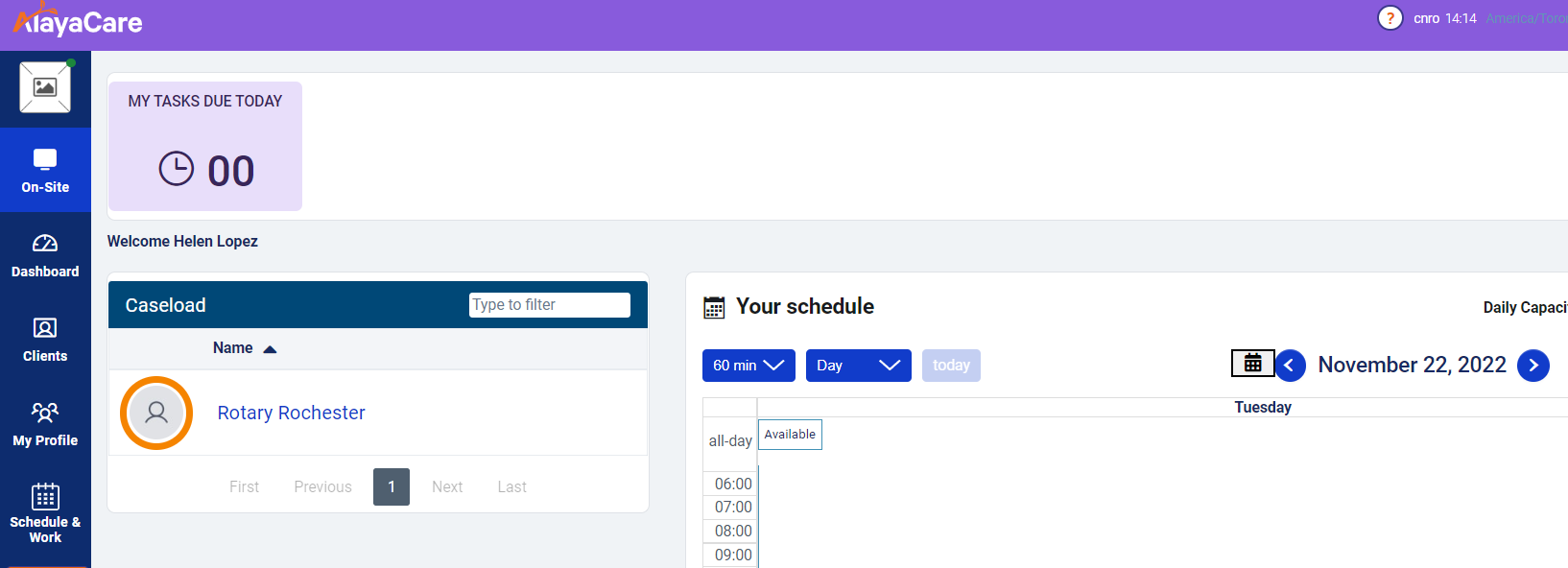 Web VersionMobile AppAccessGoogle ChromeDownload the app Your scheduleDailyWeeklyXMonthlyXClient’s scheduleDailyXWeeklyXMonthlyX